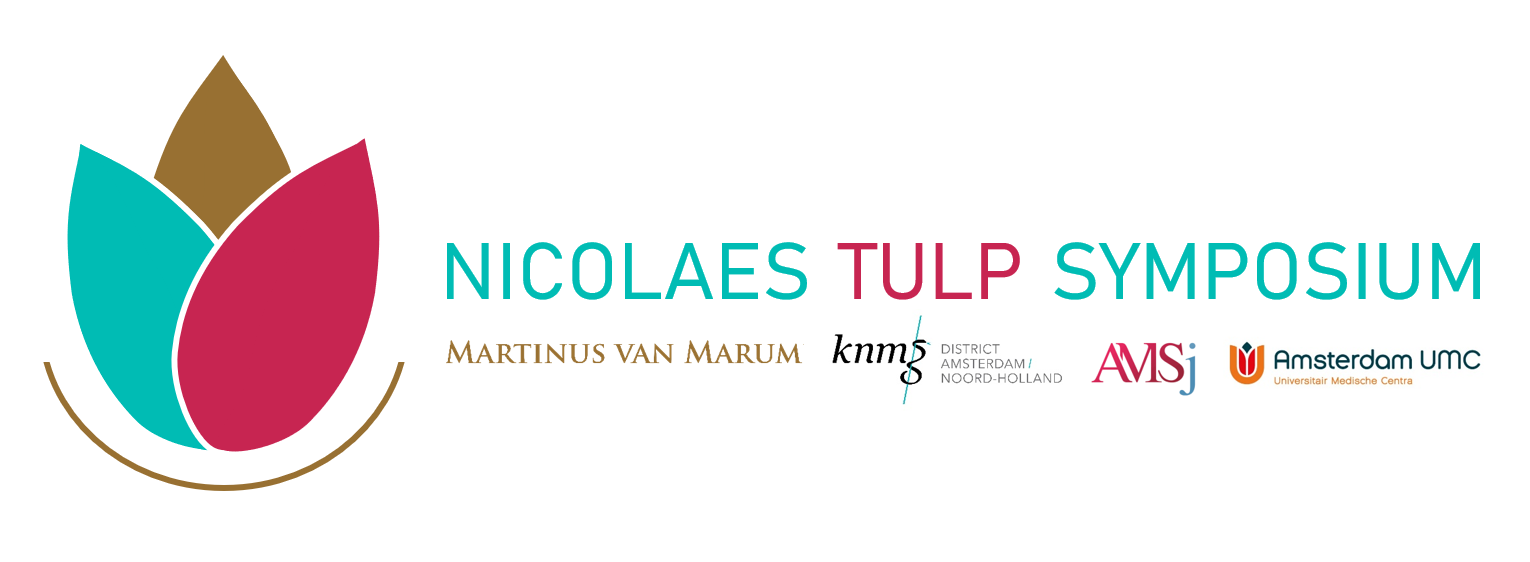 VOOR WELKE PRIJS WILT U ZICH INSCHRIJVEN? *   1) AMSj Onderzoeksprijs 2023, bedoeld voor bachelor en master studenten.   2) Ontwikkelingsprijs KNMG District Amsterdam/Noord-Holland 2023.   3) Martinus van Marum Prijs voor Geneeskunde 2023.*Gelieve 1 hokje invullenTitel onderzoek (NL/en)					               Persoonlijke GEGEVENS KANDIDAAT Gegevens wetenschappelijk onderwijs EN ONDERZOEKSERVARINGGegevens onderzoek/wetenschappelijke stageVoeg als bijlage I een ondertekende referentiebrief toe met inhoudelijke onderbouwing door uw wetenschappelijk begeleider/ (co)promotor van uw wetenschappelijk onderzoek.  Abstract (NL/EN)Voeg als bijlage II het gehele onderzoek toe (artikel, scriptie, manuscript, etc.) Ondertekening KANDIDAATVoeg uw handtekening toe als afbeelding in jpg- of gif-formaat.Handtekening	                                                                                         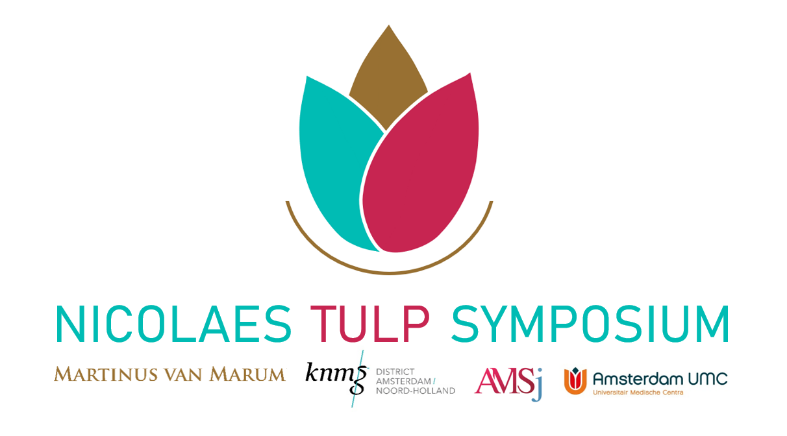 DEELNAMEFORMULIER 2023 -11 -02Martinus van Marum Prijs voor GeneeskundeE:    mvm@nicolaestulpsymposium.nlOntwikkelingsprijs KNMG District Amsterdam/NH 2023 E:    knmg@nicolaestulpsymposium.nlAMSj Onderzoeksprijs 2023E:    amsj@nicolaestulpsymposium.nlNicolaes Tulp Symposium 2023E:    info@nicolaestulpsymposium.nlW:    nicolaestulpsymposium.nlVoor wie? Studenten geneeskunde, artsen en arts-onderzoekers.Zij kunnen hun scriptie, onderzoek, artikel of promotie met dit formulier inzenden om deel te nemen aan het symposium.Sluitingsdatum voor het inzenden van de inschrijving is:10 september 2023 om 23.59 uur.Lees vóór het indienen de richtlijnen op de website van de organiserende partijen.Dit formulier geldt met ingang van 01 maart 2023.RoepnaamVoorletters en achternaam (zoals op officiële documenten)GeboortedatumAdresPostcode en plaatsE-mailMobiel telefoonnummerUniversiteit/instellingFaculteit/afdeling(Vermoedelijke) datum bachelor diploma (Vermoedelijke) datum artsendiplomaErvaring wetenschappelijk onderzoek/publicatiesUniversiteit/instellingFaculteit/afdelingFaculteit/afdelingNaam en e-mail wetenschappelijk begeleider/(co)promotorNaam en e-mail wetenschappelijk begeleider/(co)promotorStart- en einddatum onderzoek/ wetenschappelijke stageStart- en einddatum onderzoek/ wetenschappelijke stageBeschrijf het doel en maatschappelijk belang van het onderzoek/wetenschappelijke stage. (maximaal 200 woorden, Nederlands)Beschrijf het doel en maatschappelijk belang van het onderzoek/wetenschappelijke stage. (maximaal 200 woorden, Nederlands)Beschrijf het doel en maatschappelijk belang van het onderzoek/wetenschappelijke stage. (maximaal 200 woorden, Nederlands)Beschrijf het doel en maatschappelijk belang van het onderzoek/wetenschappelijke stage. (maximaal 200 woorden, Nederlands)Beschrijf het werkprogramma van het onderzoek/wetenschappelijke stage. Wat was uw eigen aandeel in het onderzoek? (maximaal 200 woorden, Nederlands)Beschrijf het werkprogramma van het onderzoek/wetenschappelijke stage. Wat was uw eigen aandeel in het onderzoek? (maximaal 200 woorden, Nederlands)Beschrijf het werkprogramma van het onderzoek/wetenschappelijke stage. Wat was uw eigen aandeel in het onderzoek? (maximaal 200 woorden, Nederlands)Beschrijf het werkprogramma van het onderzoek/wetenschappelijke stage. Wat was uw eigen aandeel in het onderzoek? (maximaal 200 woorden, Nederlands)DatumPlaatsBENOEM uw E-MAIL ONDERWERP EN HET BESTAND ALS VOLGT:     Datum        -     achternaam   -   evt. voorvoegseL   -   VOORNAAM     -    titel onderzoek 2023-mm-dd     achternaam                         voornaam                       titel onderzoekInzendenMail het volledig ingevulde formulier met verplichte bijlagen naar het e-mailadres van de prijs waarvoor u zich inschrijft:AMSj:                                                           amsj@nicolaestulpsymposium.nl KNMG District Amsterdam/Noord-Holland: knmg@nicolaestulpsymposium.nlStichting Martinus van Marum:                    mvm@nicolaestulpsymposium.nlVerplichte bijlagen:Ondertekende referentiebrief van uw begeleider/(co)promotor van uw wetenschappelijk onderzoekVolledig(e) manuscript/scriptie Mail tevens een kopie van dit formulier zónder bijlagen naar: info@nicolaestulpsymposium.nlDe sluitingsdatum is 10 september 2023 om 23.59 uur.